PREFEITURA MUNICIPAL DE RIBEIRÃO CORRENTE/SP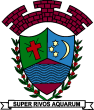 DEPARTAMENTO DE EDUCAÇÃOE.M.E.I. “EMILY DE OLIVEIRA SILVA”Rua Joaquim Policarpo da Silva, nº 1.000 – Bairro Residencial Farid Salomão – Ribeirão Corrente/SP - CEP: 14.445-000Fone: (16) 3749-1036/Ato de criação: Lei Municipal Nº1.467, de 21 de Março de 2.018e-mail:emeieos@ribeiraocorrente.sp.gov.brPLANEJAMENTO DE ESTUDO EM CASA - 2020Nome do Professor: Jean Roberto da Silva e Fabrício Schisari DemacqSala/Turma: CRIANÇAS PEQUENAS – Etapas I-A e II-APeríodo: INTEGRALAno: 2020Componente Curricular: EDUCAÇÃO FÍSICACoordenadora Pedagógica: Mariete Mendes CarvalhoPLANEJAMENTO DE ESTUDO EM CASA ATRAVÉS DE VIVÊNCIAS E ATIVIDADES DE ESTIMULAÇÃO PARA AUXILIAR NO DESENVOLVIMENTO INFANTILAs vivências e atividades de estimulação devem estar em consonância com os 2 Eixos Estruturantes (Brincadeiras e Interações), devem priorizar os 6 Direitos de Aprendizagem e Desenvolvimento (Conviver, Brincar, Participar, Explorar, Expressar e Conhecer-se), bem como seguir os objetivos propostos nos 5 Campos de Experiências, previstos na BNCC.******************** E.M.E.I “Emily de Oliveira Silva” ***********************ORIENTAÇÕES ÀS FAMÍLIAS QUANTO AOS PROCEDIMENTOS E AÇÕES PARA CONTINUAR ESTIMULANDO AS HABILIDADES EM RELAÇÃO AO PROCESSO DE APRENDIZAGEM E DESENVOLVIMENTO INFANTILPropondo atividades para estudo em casa através dos grupos de WhatsApp, enviando recados e tirado dúvidas sobre processo de ensino aprendizagem, realizado em casa no momento, com a parceria das famílias.  Todas as atividades também serão disponibilizadas em uma plataforma (Sistema Integrado On-line das Escolas Municipais);Elogiando a criança pelos seus esforços. Se a criança já for capaz de fazer uma atividade recomendada, acrescentar uma nova atividade para a criança de acordo com orientações claras as famílias;Propondo atividades diversas que apresentem jogos, brincadeiras e atividades de comunicação; Oferendo atividades apropriadas às faixas etárias das crianças;Utilizando os materiais disponíveis em casa nas atividades propostas;Instruindo os alunos a fazerem anotações sobre as atividades lúdicas e de comunicação que eles realizarem (podem ser anotações por textos, fotos, vídeos);Instigando a participação da família no processo de ensino aprendizagem;Orientando sobre o respeito ao distanciamento recomendado no período de quarentena no contexto do COVID-19;Observando brinquedos demonstrados em atividades propostas e sugerir adequações às famílias, usando diferentes materiais na confecção de brinquedos com as crianças durante as atividades lúdicas e de comunicação recomendadas.Orientando, nos casos de atividades com movimentação, a realiza-las de forma segura em casa, longe de móveis e materiais eletrônicos;Contribuindo para o fortalecimento dos laços familiares.AVALIAÇÃOA avaliação será realizada continuamente, de acordo com o retorno das famílias, através do envio de fotos e vídeos das crianças realizando as atividades propostas pelos professores, além disso, também haverá o acompanhamento das famílias através do contato por WhatsApp e telefônico.